             КАРАР					       		        ПОСТАНОВЛЕНИЕ       14 декабрь 2016 й. 	                               №  82                              14 декабря 2016 г.О перемещении бюджетных ассигнований        На основании положения о Бюджетном процессе в сельском поселении Ростовский сельсовет муниципального района Мечетлинский район Республики Башкортостан,  ПОСТАНОВЛЯЮ:  1.В связи с не использованием бюджетных средств уменьшить бюджетные ассигнования  \0502\791\99\0\00\03560\244\226.2\ФЗ.131.03.125\\РП-А-1100\\|013-1112-9210,00 рублей \0801\791\99\0\00\45870\244\340.3\ФЗ.131.03.116\\РП-А-2000\\|013-1112-600,00 рублейИтого:9810,00 рублей2.Увеличить бюджетные ассигнования\0104\791\99\0\00\02040\242\225.6\ФЗ.131.03.2\\РП-А-0100\\|013-1112+6210,00 рублей\0104\791\99\0\00\02040\242\226.7\ФЗ.131.03.2\\РП-А-0100\\|013-1112+1600,00 рублей\0104\791\99\0\00\02040\244\226.10\ФЗ.131.03.2\\РП-А-0100\\|013-1112+2000,00 рублейИтого:9810,00 рублей 3.   По уменьшаемым статьям кредиторскую задолженность обязуемся не допускать.     Глава  сельского поселения                                                                                 Ф. В. АхметшинБАШКОРТОСТАН РЕСПУБЛИКА№ЫМ»СЕТЛЕ РАЙОНЫМУНИЦИПАЛЬ РАЙОНЫНЫ*РОСТОВ АУЫЛ БИЛ»М»3ХАКИМИ»ТЕ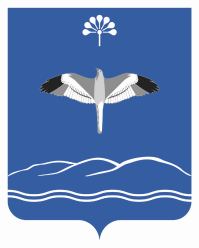 АДМИНИСТРАЦИЯСЕЛЬСКОГО ПОСЕЛЕНИЯРОСТОВСКИЙ СЕЛЬСОВЕТМУНИЦИПАЛЬНОГО РАЙОНАМЕЧЕТЛИНСКИЙ РАЙОНРЕСПУБЛИКИ БАШКОРТОСТАНСовет урамы,83. Тел2ш ауылы, 452561тел/факс 2-76-19;2-76-89; E-mail:razilyanugmanova@mail.ruул. Советская, 83.д.Теляшево, 452561тел/факс 2-76-19;2-76-89; E-mail:razilyanugmanova@mail.ruОКПО 04283163  ОГРН 1020200784636  ИНН 0236000957ОКПО 04283163  ОГРН 1020200784636  ИНН 0236000957ОКПО 04283163  ОГРН 1020200784636  ИНН 0236000957